Lösung zum Arbeitsblatt 4.4: Wortarten zuordnen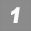 Lösung zum Arbeitsblatt 4.4: Wortarten und Satzglieder unterscheiden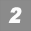 Wortarten 
lateinische BegriffeWortarten 
deutsche BegriffeBeispieleNomenHauptwortWerkzeugbankVerbTätigkeitsworttrainierenAdjektivEigenschaftswortoberflächlichArtikelBegleiter/GeschlechtswortdenPronomenFürworter, sichNumeraleZahlwortfünfzehn, mancheAdverbUmstandswortdrinnenPräpositionVerhältniswortmitKonjunktionBindewort nachdemInterjektionEmpfindungswortaha!    WortartenSatzgliederNomenSubjektVerbPrädikatAdjektivDativobjektArtikelAkkusativobjektPronomenAdverbiale Bestimmung der ZeitNumeraleAdverbiale Bestimmung des OrtesAdverbAdverbiale Bestimmung des GrundesPräpositionAdverbiale Bestimmung der Art und WeiseKonjunktionInterjektionWirerledigendenArbeitsauftragWortartPronomenVerbArtikelNomenSatzgliedSubjektPrädikatAkkusativobjektAkkusativobjekt